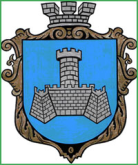 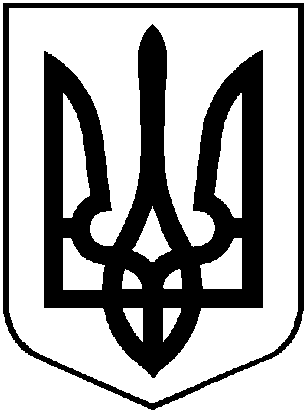 УКРАЇНАХМІЛЬНИЦЬКА  МІСЬКА  РАДАВінницької  областіВИКОНАВЧИЙ КОМІТЕТР І Ш Е Н Н ЯВід 23 травня 2019 р.                                                                                 	                 №196             м.Хмільник   									Про фінансування з місцевого бюджету у травні 2019 року коштів для надання одноразовоїматеріальної допомоги батькам (опікунам) для дітей з інвалідністю до Дня захисту дітей	У відповідності до рішення 44 сесії  міської ради 7 скликання  від  17.11.2017р. № 1175 «Про затвердження комплексної програми «Добро» на 2018-2020 рр.» (зі змінами), Порядку використання коштів місцевого бюджету, передбачених на фінансування окремих заходів комплексної  програми «Добро» на 2018-2020 рр., затвердженого рішенням 60 сесії міської ради 7 скликання  від  19.02.2017р. №1918(зі змінами), з метою підтримки сімей, в яких виховуються діти з інвалідністю, та з нагоди Дня захисту дітей, керуючись ст..ст.34, 59  Закону України “Про місцеве самоврядування в Україні”,   виконком міської радиВ И Р І Ш И В :Профінансувати у травні 2019 р. кошти з місцевого бюджету за КПКВК МБ 0813242 для виплати одноразової матеріальної допомоги  батькам (опікунам)  для дітей з інвалідністю (по 300,00 грн. кожному) до Дня захисту дітей згідно додатку в загальній сумі  30007,11 грн., в т.ч. 7,11 грн. поштовий збір.Профінансувати у травні 2019 р. кошти з місцевого  бюджету за КПКВК МБ 0813242 на придбання вітальних листівок для привітання  дітей з  інвалідністю з Днем захисту дітей (вартість вітальних листівок та конвертів 1500 грн. 00 коп.).Управлінню праці та соціального захисту населення міської ради /І.Тимошенко/ здійснити виплату одержувачам даних коштів і вести їх облік відповідно до Порядку використання коштів місцевого бюджету, передбачених на фінансування окремих заходів  комплексної  програми «Добро» на 2018-2020 рр., затвердженого рішенням 60 сесії міської ради 7 скликання  19.02.2019р. № 1918(зі змінами).Контроль за виконанням цього рішення покласти на заступника міського голови з питань діяльності виконавчих органів Хмільницької міської ради  А.В.Сташка.  Міський голова 								С.Редчик